Friends of St Chads Meeting MinutesChair: Kathryn Miller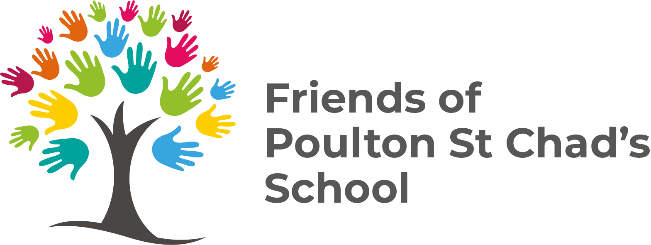 Secretary: Rachelle HaytonTreasurers: Rachel Haines / Hannah Hardcastlefriendsofstchads@outlook.com 	www.facebook.com/friendsofstchadswww.pta-events.com/friendsofstchadsDateMonday 12th June 2023Monday 12th June 2023Time6.00pm6.00pmLocationSchoolSchoolChair of MeetingKathryn MillerKathryn MillerPresentMrs Woodward (School), Rachel Haines (Treasurer), Rachelle Hayton (Secretary) Hannah Hardcastle (Treasurer) Donna ConnellyMrs Woodward (School), Rachel Haines (Treasurer), Rachelle Hayton (Secretary) Hannah Hardcastle (Treasurer) Donna ConnellyApologiesLouise Robins, Stephanie Robinson, Michelle Parsons, Claire Obersby, Natalie Wright, Alexandra Byrne, Jackie Sillis, Natalie CookLouise Robins, Stephanie Robinson, Michelle Parsons, Claire Obersby, Natalie Wright, Alexandra Byrne, Jackie Sillis, Natalie CookTopic PointContentsActioned ByWelcomeThank you to everyone for taking the time to attend. We meet once a term in line with our constitution.Finance UpdateSince the last meeting we have raised £1,571.Breakdown of fund raised is as follows:Easter Raffle £718Doughnut Sale £160Sports Day Stall £49Recycle Bin £138Lottery £506Currently £2,631 in bank and £299 in cash. Total £2,930.90Event Calendar DiscoFinal disco of the year – Friday 23rd June. Tickets are on sale. Frozen FridayIce Creams and Lollies will be available to buy after school on Friday 7th July & Friday 21 July.**Since the meeting and the minutes being shared, it has been decided to postpone these events until September due to potential Strike Action and 21st July being the last day of term**Non Uniform DayFinal Friends Non uniform day of the school year. Wednesday 19th July. Children to wear what they want (albeit appropriate for the school day) donation of £1. Volunteers needed from 8:35 – 9:00 to stand at school gates to collect donations. Card machine will be available.Summer EventThere will be no summer event this year.AllSchool Wishlist Outdoor learningA donation towards learning boards (numbers, phonics, maps) which can be placed around the playground. Rachelle Hayton to meet with school council to understand what they would like and take costings to the committee – GRANTED WITH FINAL DONATION DEPENDANT ON FUNDS.AOB EYFSRachelle to put together a pack for new parents with information about Friend’s and our fundraising.Outside GymA sign is to be purchased to be displayed by the gym in recognition that the equipment was purchased by friends.Friend’s is able to make the final payment of £2000 for the outdoor gym. This is now paid in full.Pop up SignCommittee to decide if this is needed. It would advertise Friends and can be displayed around school and at events.Pre-loved UniformFriends will start collecting pre-loved uniform, a large brown bin has been placed next to the green textile bin (by school office) for donations to be left. Logistics of storage and sales is to be confirmed once stock is established.CommitteeCommitteeMeeting – Next meeting Thank you everyone for attending and for your support. Next meeting is 18th September 2023 in School.